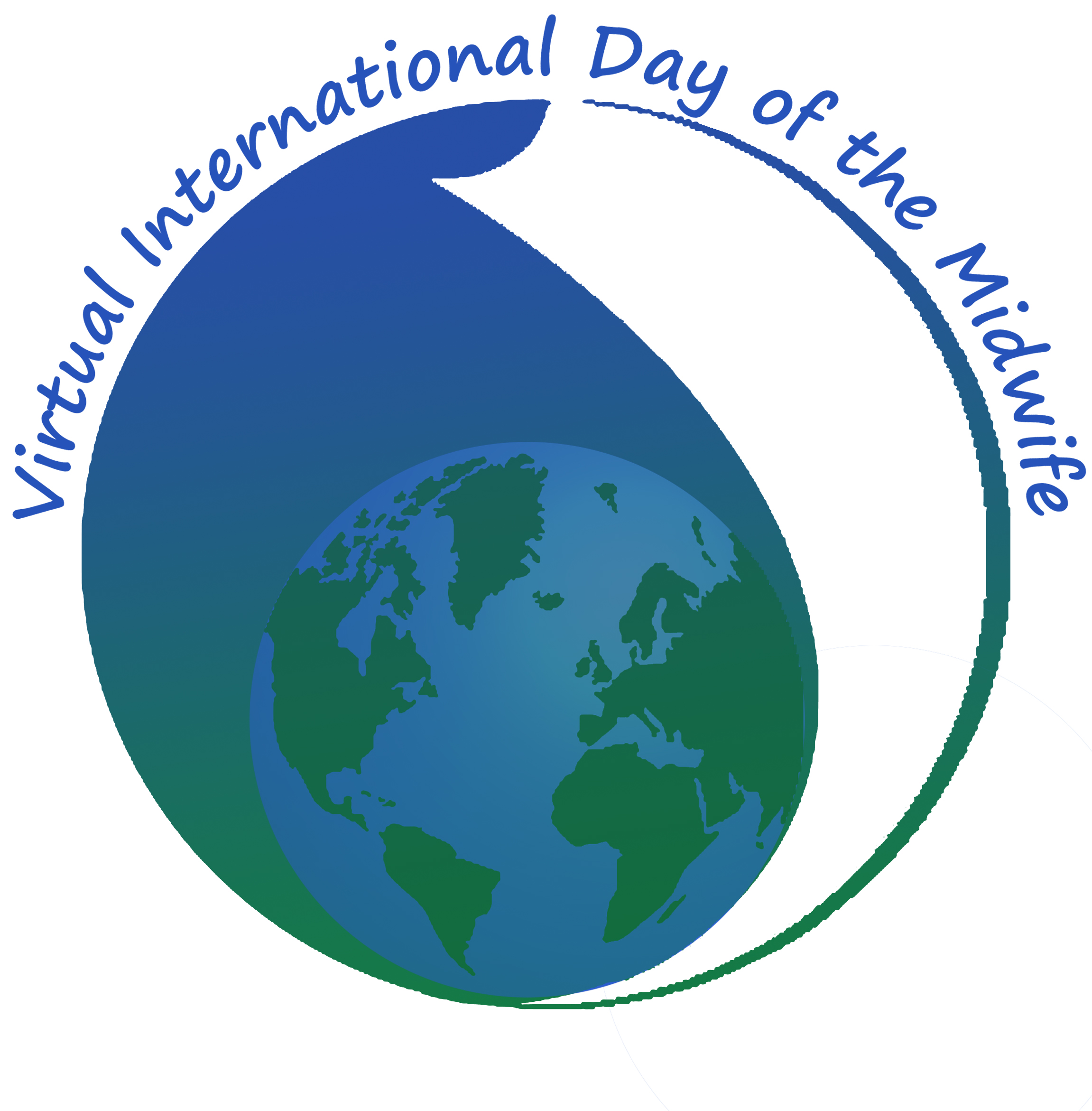 Certificate of Attendance awarded to:- __________________________________________For participation in the 11th Annual Virtual International Day of the MidwifeHeld on 5th May 2019Linda Wylie           Conference Convenor                                                                           